技术创新需求征集表需求编号：94需求编号：94需求编号：94需求编号：94需求名称：手动挡车的电子离合器踏板研制需求名称：手动挡车的电子离合器踏板研制需求名称：手动挡车的电子离合器踏板研制需求名称：手动挡车的电子离合器踏板研制行业领域：高端装备制造行业领域：高端装备制造行业领域：高端装备制造行业领域：高端装备制造需求信息需求信息需求信息需求信息技术需求情况说明技术需求类别技术需求类别□技术研发（关键、核心技术）■产品研发（产品升级、新产品研发）□技术改造（设备、研发生产条件）□技术配套（技术、产品等配套合作）技术需求情况说明技术需求简述技术需求简述手动档的脚踩离合器操纵机构改为电子离合踏板、电机控制离合器分离操作，类似于电子油门踏板的方式。技术需求详述技术需求详述（包括主要技术、条件、成熟度、成本等指标）如下图所示，踩电子离合踏板产生的电信号，通过电子控制模块分析处理后，传递给驱动电机，驱动电机接受到信号后，执行驱动动作来推动离合器拨叉，使离合器实现分离与结合动作。驱动电机可集成在变速器内，也可安装在变速器上。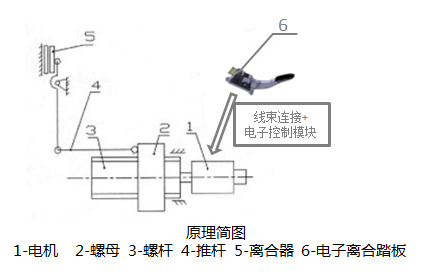     该技术可有效地解决踩离合踏板力大的问题，使踩离合如同踩油门踏板那样的轻松，且使离合踏板的布置更加方便，且易实现不同车型的通用化等。    驱动电机技术及电子控制模块技术在汽车应用上已非常普通，该技术具有较高的成熟度。执行电机取代了离合总泵、分泵及离合管路，从成本上具有一定的优势。现有基础情况现有基础情况（企业已经开展的工作、所处阶段、投入资金和人力、仪器设备、生产条件等）已开展电子离合踏板及电机的相关研究工作，目前还处于预研阶段。产学研合作需求需求描述需求描述（希望与哪类高校、科研院所开展产学研合作，共建创新载体，以及对专家及团队所属领域和水平的要求）希望与有电子控制与应用技术较强的科研单位或院校进行合作研究。产学研合作需求合作方式合作方式 □技术转让    □技术入股   ■联合开发   □委托研发  □委托团队、专家长期技术服务    □共建新研发、生产实体其他需求□技术转移  □研发费用加计扣除  □知识产权  □科技金融 □检验检测  □质量体系  □行业政策   □科技政策  □招标采购 □产品/服务市场占有率分析  ■市场前景分析  □企业发展战略咨询           □其他                                 □技术转移  □研发费用加计扣除  □知识产权  □科技金融 □检验检测  □质量体系  □行业政策   □科技政策  □招标采购 □产品/服务市场占有率分析  ■市场前景分析  □企业发展战略咨询           □其他                                 □技术转移  □研发费用加计扣除  □知识产权  □科技金融 □检验检测  □质量体系  □行业政策   □科技政策  □招标采购 □产品/服务市场占有率分析  ■市场前景分析  □企业发展战略咨询           □其他                                 管理信息管理信息管理信息管理信息同意公开需求信息同意公开需求信息 ■是                               □否 □部分公开(说明）                                               ■是                               □否 □部分公开(说明）                                              同意接受专家服务同意接受专家服务 ■是                 □否 ■是                 □否同意参与对解决方案的筛选评价同意参与对解决方案的筛选评价 ■是 □否 ■是 □否同意对优秀解决方案给予
奖励同意对优秀解决方案给予
奖励 ■是，金额      待定     万元。（奖金仅用作奖励现场参赛者，不作为技术转让、技术许可或其他独占性合作的前提条件） □否
                     法人代表：             年   月  日 ■是，金额      待定     万元。（奖金仅用作奖励现场参赛者，不作为技术转让、技术许可或其他独占性合作的前提条件） □否
                     法人代表：             年   月  日